Formation Jeune Officiel Football	Ce lundi 23, mardi 24 et mercredi 25 Octobre 2017 avait lieu la formation Jeune Officiel au sein du Stade de la Liberté à Cambrai en partenariat avec la ville de Cambrai, le club de l’AC Cambrai, le District Escaut, l’UGSEL et le Collège Saint Luc-Jeanne d’Arc de Cambrai.Trois jours au cours desquels les élèves ont pu allier la théorie et la pratique.Un programme riche de rencontres et d’enrichissement. L’ensemble des élèves ayant participé à cette formation a obtenu le diplôme de Jeune Officiel.Cette appropriation des différents rôles (joueurs, arbitres), des connaissances et compétences qui en découlent traduit explicitement l’accès à une éducation à la citoyenneté. En témoigne, la volonté de certains élèves à poursuivre ces formations diplomantes.A l’issue de ce stage, chaque élève s’est vu remettre un stylo, agenda et ballon FFF.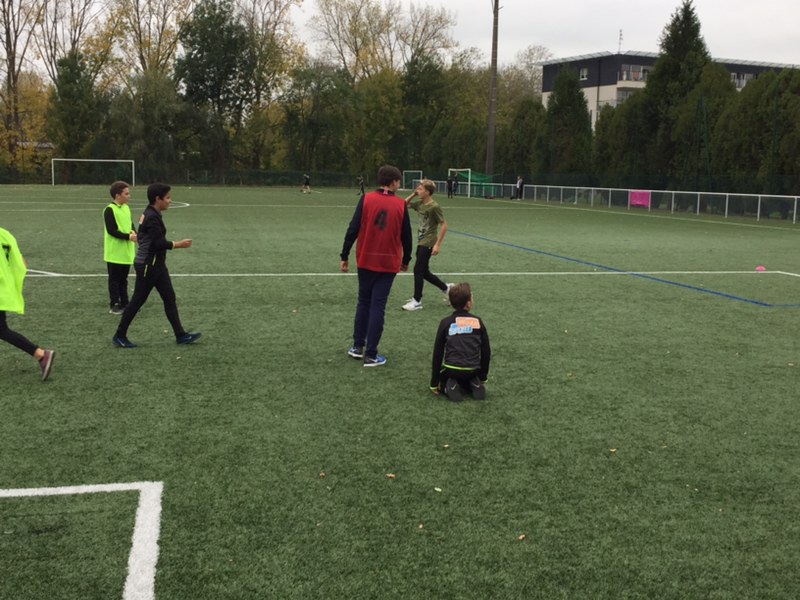 Un grand merci à l’ensemble de nos partenaires et félicitations à l’ensemble du groupe.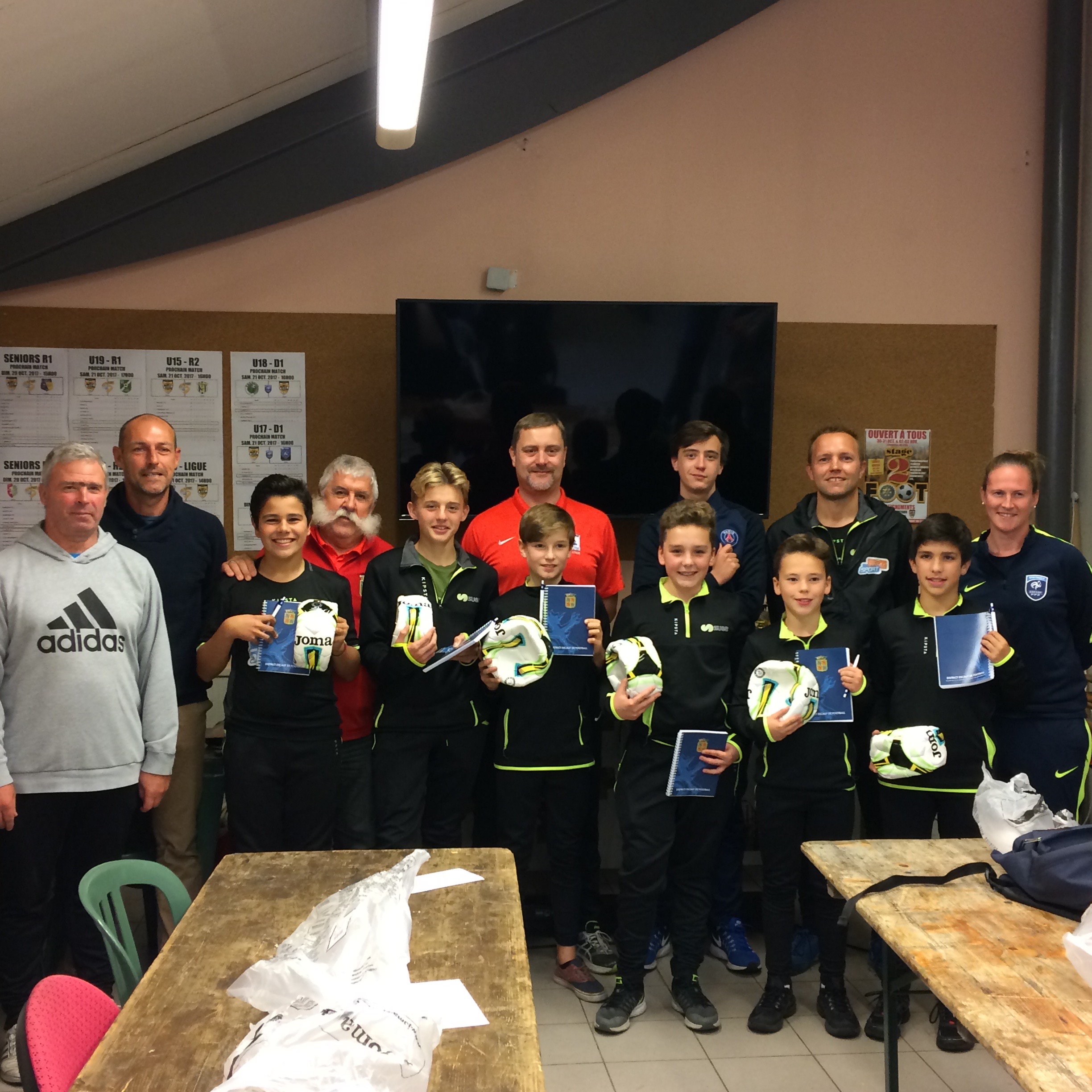 